Раскрась только листья. 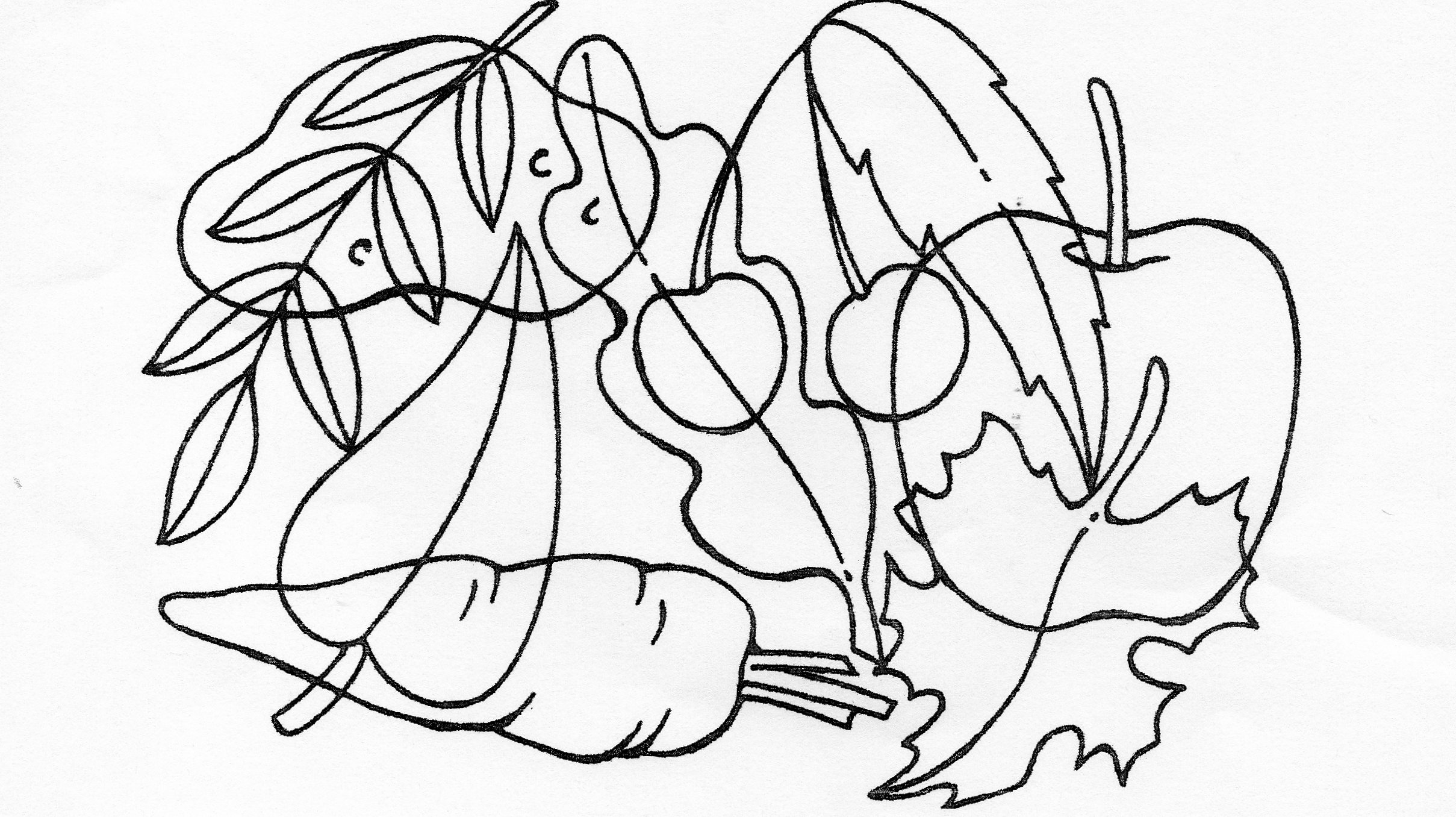 Раскрась только листья. 